ГАННІВСЬКИЙ ЛІЦЕЙПЕТРІВСЬКОЇ СЕЛИЩНОЇ РАДИ ОЛЕКСАНДРІЙСЬКОГО РАЙОНУКІРОВОГРАДСЬКОЇ ОБЛАСТІНАКАЗ28.02.2023                                                                                                                               № 27с. ГаннівкаПро участь у проведенні онлайн - конкурсу дитячоїтворчості «Петрівщина має таланти»Відповідно  до  наказу  начальника відділу  освіти Петрівської селищної ради Олександрійського району Кіровоградської області від 27 лютого 2023 року № 17 Про проведення онлайн - конкурсу дитячої творчості «Петрівщина має таланти»НАКАЗУЮ:1. Заступнику директора з навчально-виховної роботи Ганнівського ліцею ОСАДЧЕНКО Н.М., заступнику завідувача з навчально-виховної роботи Володимирівської філії Ганнівського ліцею ПОГОРЄЛІЙ Т.М., заступнику завідувача з навчально-виховної роботи Іскрівської філії Ганнівського ліцею БОНДАРЄВІЙ Н.П.: 	1) взяти участь у онлайн-конкурсі «Петрівщина має таланти»	2) до 17 березня  2023 року подати матеріали проведення конкурсу у Петрівський центр дитячої та юнацької творчості.2. Контроль за виконанням даного наказу покласти на заступника директора з навчально-виховної роботи Ганнівського ліцею СОЛОМКУ Т.В., завідувача Володимирівської філії Ганнівського ліцею МІЩЕНКО М. І., на т.в.о. завідувача Іскрівської філії Ганнівського ліцею БАРАНЬКО Т.В. Директор                                                                                                 Ольга КАНІВЕЦЬЗ наказом ознайомлені:                                                                         Н.ОсадченкоТ.СоломкаТ.БаранькоМ.МіщенкоТ.ПогорєлаН.БондарєваДодатокдо наказу директора від 25.01.2023 №10УМОВИпроведення онлайн - конкурсу дитячої творчості«Петрівщина має таланти»1. Мета конкурсу: виявлення молодих талановитих виконавців, підтримка обдарованих дітей та розвиток їхніх творчих здібностей, популяризація різних видів мистецтва2. Учасники конкурсу: у конкурсі беруть участь учні закладів загальної середньої освіти у 3-х вікових категоріях:6-10 років;11-14 років;15-18 років,3. Умови проведення конкурсу: конкурс проводиться за номінаціями:Музичні таланти (вокал та інструментальний жанр). Тривалість виступу до З хвилин.Handmade (рукоділля). Учасник знімає процес створення власного виробу та демонструє його у відеоролику до 1 хвилини.Образотворче мистецтво. Учасник презентує процес створення власного малюнку та демонструє його у відеоролику до 1 хвилини.Спорт . Учасник виконує спортивні вправи. Відео виконання монтується у відеоролик тривалістю до 2 хвилин.Хореографія. Учасник демонструє свої таланти із даного жанру. Тривалість відео до З хвилин.Літературні таланти (художнє читання, .мініатюри). Тривалість виступу до З хвилин.Унікальні таланти (все щ о невідноситься до попередіх но.мінацій). Тривалість виступу до З хвилин.УВАГА! Від одного учасника приймається один номер у номінації.4. Місце проведення: група комунального закладу «Петрівський центр дитячої та юнацької творчості» у мережі «Фейсбук» https://www.facebook.com/groups/273871356637349/. подія «Онлайн - конкурс дитячої творчості «Петрівщина має таланти».5.Час проведення: 16-17 березня 2023 року. Початок 16 березня 2023 року о 13.00.6. Форма проведення: учасник записує відео і публікує його у групі комунального закладу «Петрівський центр дитячої та юнацької творчості» у мережі «Фейсбук» https://ww"w, facebook.com/groiips/273 871356637349/. подія «Онлайн-конкурс дитячоїтворчосіі «Петрівщина має таланти» (16-17 березня 2023 року).Обов’язково вказати назву закладу освіти, прізвище та ім’я виконавця (або назву колективу), вікову категорію, назву виступу, прізвище та ім’я керівника.7. Критерії оцінювання:відповідність виступу віковим особливостям учасників; рівень виконавської майстерності; оригінальність задуму сценічного вирішення; новизна та креативність виступу.8. Нагородження переможці онлайн-конкурсу дитячої творчості «Петрівщина має таланти» нагороджуються грамотами відділу освіти Петрівської селищної ради.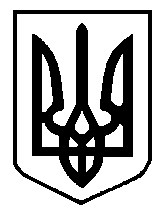 